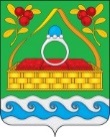 АДМИНИСТРАЦИЯ САНДОГОРСКОГО СЕЛЬСКОГО ПОСЕЛЕНИЯКОСТРОМСКОГО МУНИЦИПАЛЬНОГО РАЙОНА КОСТРОМСКОЙ ОБЛАСТИП О С Т А Н О В Л Е Н И Еот 18 марта 2022 года № 22                                                       с. СандогораОб утверждении муниципальной программы «Поддержка местных инициатив Сандогорского сельского поселения Костромского муниципального района Костромской области на 2022 год»В целях реализации статьей 179 Бюджетного кодекса Российской Федерации, статьями 14 и 17 Федерального закона от 06 октября 2003 года №131-ФЗ «Об общих принципах организации местного самоуправления в Российской Федерации»,  руководствуясь уставом муниципального образования Сандогорского сельского поселения Костромского муниципального района Костромской области администрация ПОСТАНОВЛЯЕТ:Утвердить муниципальную программу «Поддержка местных инициатив Сандогорского сельского поселения Костромского муниципального района Костромской области на 2022 год».Настоящее решение действует со дня его официального опубликования.Опубликовать настоящее постановление в информационном бюллетене «Депутатский вестник» и разместить на официальном сайте администрации сельского поселения в информационно-коммуникационной сети Интернет.4. Контроль оставляю за собой.Глава администрацииСандогорского сельского поселения		                    А.А. НургазизовПриложение №1 к Постановлению администрации Сандогорского сельского поселения Костромского муниципального района Костромской областиот 18 марта 2022 №22МУНИЦИПАЛЬНАЯ ПРОГРАММА«Поддержка местных инициатив Сандогорского сельского поселения                             Костромского муниципального района Костромской областина 2022 год»                                                               Паспорт программы	Глава II.ИНИЦИАТОРЫ ПРОЕКТАИнициаторами проекта являются инициативные жители п.Мисково, поднявшие вопрос о безопасности детской площадки дошкольной группы МКОУ Мисковской средней общеобразовательной школы.Глава III. ОПИСАНИЕ ПРОЕКТА Описание проблем и обоснование ее актуальности для жителей поселения. 	На территории п.Мисково проживает 745 человек. Из них детей до 25 дети дошкольного и младшего школьного возраста. Жители поселка решили благоустроить детскую площадку дошкольной группы МКОУ Мисковской средней общеобразовательной школы. Ведь физическая и двигательная активность детей с раннего возраста является обязательным условием гармоничного развития ребенка. Работа с песком, глиной, игры с мячом, бегс сачком, сгребание снега, копание ямок, легкие физические упражнения – все это развивает мышцы, приучает к выносливости и доставляет ребенку много радости. Во время игры у детей вырабатываются новые условные рефлексы, навыки, умения, развивается зрение, развивается внимание, ловкость, настойчивость, игра помогает ребенку лучше ознакомиться с природой, с окружающей его средой. Зимой детская площадка будет являться уголком детского творчества, где дети смогут под руководством взрослых строить снежные фигуры и ледяные горки. Площадка позволит занять детей и оградить от опасных необдуманных поступков и ситуаций, угрожающих их здоровью, направленных на создание благоприятной среды, ориентированной на сбережение здоровья и обеспечивающей здоровый образ жизни. Сегодня детские площадки должны стать не только элементом воспитания здорового общества. Создание детской спортивно- игровой площадки на свежем воздухе, оборудованный необходимыми для детских и спортивных игр сооружениями.	Учитывая вышеизложенное, реализация проекта позволит повысить духовное, нравственное и физическое воспитание подрастающего поколения.Цели и задачи проекта.Цель: благоустройство и оборудование детской игровой площадки дошкольной группы МКОУ Мисковской средней общеобразовательной школы. Задача: благоустройство и обустройство территории детской площадки дошкольной группы МКОУ Мисковской средней общеобразовательной школы для обеспечения игрового развития детей, физической и двигательной активности, развитие фантазии. Мероприятия по реализации проекта.1. Подготовительные работы: (проектные, изыскательские)2. Составление проектной документации, сметы.3. Приобретение оборудования.4. Обустройство детской площадки, установка игрового оборудования.5. Прием-сдача выполненных работ.Ожидаемые результаты проекта. Дальнейшее развитее проектаДальнейшее развитие проекта после завершения финансирования, использование результатов проекта в последующие годы, мероприятий по поддержанию и (или) развитию результатов проекта. Календарный план проекта. Май-август 2022Глава IV. РАСХОДЫ ПО ПРОЕКТУПолное наименование Благоустройство детской площадки дошкольной группы МКОУ Мисковской средней общеобразовательной школы Костромская область, Костромской район, п. Мисково. ул. Пушкина, д.23 (далее – Программа)Основание для разработки ПрограммыФедеральный закон от 06.10.2003 № 131 -ФЗ «Об общих принципах организации местного самоуправления в Российской Федерации»;Заказчик ПрограммыАдминистрация Сандогорского сельского поселения Местоположение: 156517, Костромская область, Костромской район, с.Сандогора, ул. Молодежная, д. 7.Разработчик ПрограммыАдминистрация Сандогорского сельского поселения Цели ПрограммыБлагоустройство и оборудование детской игровой площадки дошкольной группы МКОУ Мисковской средней общеобразовательной школыЗадачи ПрограммыБлагоустройство и обустройство территории детской площадки дошкольной группы МКОУ Мисковской средней общеобразовательной школы для обеспечения разных направлений развития детей: двигательной, игровой.Сроки и этапы реализации ПрограммыПрограмма реализуется в 2022 годуИнициатор проектаИнициативная группа жителей п.Мисково Костромского района Костромской областиИсполнитель ПрограммыАдминистрация Сандогорского сельского поселения Костромского муниципального района Костромской областиОбъемы финансирования ПрограммыОбщий объем средств, необходимых для реализации программы 300 000,00 рублей, в том числе:Областной бюджет – 150 000,00 рублей;Бюджет Сандогорского сельского поселения – 135 000,00 рублей;Внебюджетные источники – 15 000,00 рублейОсновные мероприятия ПрограммыУстановка оборудования для благоустройства детской площадки дошкольной группыОжидаемые конечные результаты реализации ПрограммВ результате реализации мероприятий Программы ожидается: - увеличение количества занятого населения в реализации проекта; - повышение качества уровня жизни населения Сандогорского сельского поселения; - освоение бюджетных, внебюджетных средств, предусмотренных Программой;Контроль реализации ПрограммыКонтроль хода реализации Программы осуществляет администрация Сандогорского сельского поселения Костромского муниципального района Костромской областиНаименование мероприятияПланируемые сроки реализацииОтветственный исполнительПроектные, изыскательские и другие подготовительные работыМай 2022Виды работ по проекту:Обустройство детской площадки, установка игрового оборудованияИюль – август 2022Приобретение оборудования (указать цель приобретения необходимого оборудования)Горка «Юниор» -1шт.,Качели «Ветерок» -1 шт., Карусели «Ториадо2» -1 шт.,Качели балансир «В небеса» -1шт., Песочница -1шт.,Игровой домик «Гномик»- 1шт.,Скамейки – 1 шт.Май-июнь  2022Прочая деятельность (указать наименование):Прием-сдача выполненных работАвгуст 2022Наименование проекта Запрашиваемые средства из областного бюджета, тыс. рублей Вклад инициатора проекта, тыс. рублейОбщие расходы по проекту, тыс. рублейБлагоустройство детской площадки дошкольной группы МКОУ Мисковской средней общеобразовательной школыКостромская область, Костромской район, п. Мисково. ул. Пушкина, д.23150 00015 000300 000